Billingham ASC Sponsored Clean UpSaturday 13th April 2019 Preston Park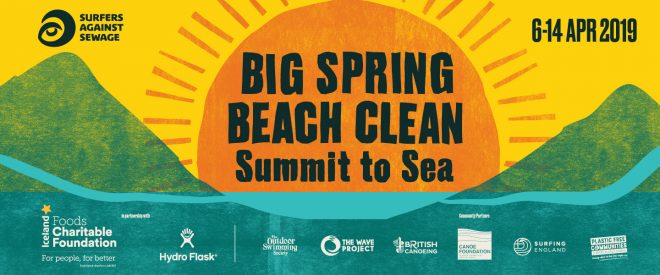 NAMEAMOUNTPAID